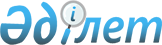 О внесении дополнений в постановление Правления Национального Банка Республики Казахстан от 24 сентября 2003 года N 345 "Об утверждении Типового договора участия в Фонде гарантирования страховых выплат"Постановление Правления Агентства Республики Казахстан по регулированию и надзору финансового рынка и финансовых организаций от 25 июня 2007 года N 187. Зарегистрировано в Министерстве юстиции Республики Казахстан 30 июля 2007 года N 4837



      В соответствии с подпунктом 2) 
 статьи 4 
, 
 статьей 10 
, пунктом 2 
 статьи 17-4 
 Закона Республики Казахстан от 3 июня 2003 года "О Фонде гарантирования страховых выплат", Правление Агентства Республики Казахстан по регулированию и надзору финансового рынка и финансовых организаций (далее - Агентство) 

ПОСТАНОВЛЯЕТ

:




      1. Внести в постановление Правления Национального Банка Республики Казахстан от 24 сентября 2003 года 
 N 345 
 "Об утверждении Типового договора участия в Фонде гарантирования страховых выплат" (зарегистрированное в Реестре государственной регистрации нормативных правовых актов под N 2548), с изменениями и дополнениями, внесенными постановлением Правления Агентства от 15 марта 2004 года 
 N 74 
 "О внесении изменений и дополнения в постановление Правления Национального Банка Республики Казахстан от 24 сентября 2003 года N 345 "Об утверждении Типового договора участия в Фонде гарантирования страховых выплат", зарегистрированное в Министерстве юстиции Республики Казахстан под N 2548" (зарегистрированным в Реестре государственной регистрации нормативных правовых актов под N 2797), постановлением Правления Агентства от 28 мая 2005 года 
 N 159 
 "О внесении изменений в некоторые нормативные правовые акты по вопросам гарантирования страховых выплат" (зарегистрированным в Реестре государственной регистрации нормативных правовых актов под N 3699), постановлением Правления Агентства от 25 февраля 2006 года 
 N 47 
 "О внесении изменения и дополнения в постановление Правления Национального Банка Республики Казахстан от 24 сентября 2003 года N 345 "Об утверждении Типового договора участия в Фонде гарантирования страховых выплат" (зарегистрированным в Реестре государственной регистрации нормативных правовых актов под N 4161), постановлением Правления Агентства от 25 марта 2006 года 
 N 71 
 "Об утверждении Правил осуществления гарантийных и компенсационных выплат Фондом гарантирования страховых выплат и о внесении изменений и дополнений в постановление Правления Национального Банка Республики Казахстан от 24 сентября 2003 года N 345 "Об утверждении Типового договора участия в Фонде гарантирования страховых выплат" (зарегистрированным в Реестре государственной регистрации нормативных правовых актов под N 4221), постановлением Правления Агентства от 23 сентября 2006 года 
 N 220 
 "О внесении изменений и дополнений в постановление Правления Национального Банка Республики Казахстан от 24 сентября 2003 года N 345 "Об утверждении Типового договора участия в Фонде гарантирования страховых выплат" (зарегистрированным в Реестре государственной регистрации нормативных правовых актов под N 4437), следующие дополнения:



      в 
 Типовом 
 договоре участия в Фонде гарантирования страховых выплат, утвержденном указанным постановлением:



      пункт 1 после слов "обязательных," дополнить словами "дополнительных и";



      дополнить главой 2-1 следующего содержания:



"Глава 2-1. Порядок уплаты дополнительных взносов



      4-1. Страховая организация - участник уплачивает дополнительные взносы в размере, определенном в соответствии со ставкой дополнительных взносов, установленной Фондом.



      4-2. Расчет суммы дополнительного взноса страховой организацией - участником производится самостоятельно в соответствии с методикой расчета, утвержденной уполномоченным органом.



      4-3. Уплата дополнительных взносов производится страховой организацией - участником самостоятельно на счет Фонда в Национальном Банке Республики Казахстан по итогам каждого квартала не позднее пятнадцатого числа месяца, следующего за отчетным кварталом.";



      пункт 27:



      подпункт 1) после слова "обязательных" дополнить словами ", дополнительных";



      подпункт 4) после слова "обязательств" дополнить словами ", а также дополнительных взносов";



      подпункт 4) пункта 28 после слова "обязательных" дополнить словами ", дополнительных";



      пункт 31:



      подпункт 1) после слова "обязательные" дополнить словами ", дополнительные";



      подпункт 2) после слова "взносов" дополнить словами ", дополнительных взносов";



      пункт 36 после слова "обязательных" дополнить словами ", дополнительных";



      пункт 37 после слова "обязательных" дополнить словами ", дополнительных", после слова "обязательного" дополнить словами ", дополнительного";



      в приложении 1:



      наименование приложения после слова "взносов" дополнить словами ", дополнительных взносов";



      таблицу после графы "Общая сумма условных обязательств, начисленных за период с начала участия в Фонде (с нарастающим итогом)" дополнить графой следующего содержания:



      "Начисленная сумма дополнительных взносов".




      2. Настоящее постановление вводится в действие с 1 октября 2008 года.




      3. Департаменту стратегии и анализа (Бубеев М.С.):



      1) совместно с Юридическим департаментом (Байсынов М.Б.) принять меры к государственной регистрации в Министерстве юстиции Республики Казахстан настоящего постановления;



      2) в десятидневный срок со дня государственной регистрации в Министерстве юстиции Республики Казахстан довести настоящее постановление до сведения заинтересованных подразделений Агентства, Фонда гарантирования страховых выплат и Объединения юридических лиц "Ассоциация финансистов Казахстана".




      4. Службе Председателя Агентства (Заборцева Е.Н.) принять меры к публикации настоящего постановления в средствах массовой информации Республики Казахстан.




      5. Контроль за исполнением настоящего постановления возложить на заместителя Председателя Агентства Узбекова Г.Н.


      Председатель


					© 2012. РГП на ПХВ «Институт законодательства и правовой информации Республики Казахстан» Министерства юстиции Республики Казахстан
				